Цифрлық құжаттарды енгізу мәселелері бойынша Қазақстан Республикасы Ұлттық Банкі Басқармасының кейбір қаулыларына өзгерістер енгізу және «Қазақстан Республикасының Ұлттық Банкі Басқармасының кейбір қаулыларына банктердің және банк операцияларының жекелеген түрлерін жүзеге асыратын ұйымдардың 
үй-жайларын күзетуді және жайластыруды ұйымдастыру, банкноттарды, монеталарды және құндылықтарды есепке алу, сақтау, тасымалдау және инкассациялау мәселелері бойынша өзгерістер енгізу туралы» 
Қазақстан Республикасы Ұлттық Банкі Басқармасының 
2019 жылғы 31 қаңтардағы № 18 қаулысының күші жойылды 
деп тану туралыҚазақстан Республикасы Ұлттық Банкінің Басқармасы ҚАУЛЫ ЕТЕДІ:1. Қоса беріліп отырған Қазақстан Республикасы Ұлттық Банкі Басқармасының цифрлық құжаттарды енгізу мәселелері бойынша өзгерістер енгізілетін кейбір қаулыларының тізбесі (бұдан әрі – Тізбе) бекітілсін.2. «Қазақстан Республикасының Ұлттық Банкі Басқармасының кейбір қаулыларына банктердің және банк операцияларының жекелеген түрлерін жүзеге асыратын ұйымдардың үй-жайларын күзетуді және жайластыруды ұйымдастыру, банкноттарды, монеталарды және құндылықтарды есепке алу, сақтау, тасымалдау және инкассациялау мәселелері бойынша өзгерістер енгізу туралы» Қазақстан Республикасы Ұлттық Банкі Басқармасының 2019 жылғы 
31 қаңтардағы № 18 қаулысының (Нормативтік құқықтық актілерді мемлекеттік тіркеу тізілімінде № 18297 болып тіркелген) күші жойылды деп танылсын.3. Қолма-қол ақша айналысы департаменті (Ж.Т. Қажымұратов) Қазақстан Республикасының заңнамасында белгіленген тәртіппен:1) Заң департаментімен бірлесіп (А.С. Касенов) осы қаулыны Қазақстан Республикасының Әділет министрлігінде мемлекеттік тіркеуді;2) осы қаулыны ресми жарияланғаннан кейін Қазақстан Республикасы Ұлттық Банкінің ресми интернет-ресурсына орналастыруды;3) осы қаулы мемлекеттік тіркелгеннен кейін он жұмыс күні ішінде Заң департаментіне осы тармақтың 2) тармақшасында көзделген іс-шаралардың орындалуы туралы мәліметтерді ұсынуды қамтамасыз етсін.4. Осы қаулының орындалуын бақылау Қазақстан Республикасының Ұлттық Банкі Төрағасының орынбасары Д.В. Вагаповқа жүктелсін.5. Осы қаулы алғашқы ресми жарияланған күнінен кейін күнтізбелік тоқсан күн өткен соң қолданысқа енгізілетін Тізбенің 1-тармағының он үшінші, он төртінші, он бесінші және он алтыншы абзацтарын, 2-тармағының тоғызыншы, оныншы, он бірінші, он екінші, он үшінші, он төртінші, он бесінші, он алтыншы, он жетінші, он сегізінші, он тоғызыншы, жиырмасыншы, жиырма бірінші, жиырма екінші, жиырма үшінші және жиырма төртінші абзацтарын, сондай-ақ 3-тармағын қоспағанда, осы қаулы алғашқы ресми жарияланған күнінен кейін күнтізбелік он күн өткен соң қолданысқа енгізіледі.КЕЛІСІЛДІҚазақстан РеспубликасыныңЦифрлық даму, инновацияларжәне аэроғарыш өнеркәсібіминистрлігі КЕЛІСІЛДІҚазақстан РеспубликасыныңІшкі істер министрлігі«ҚАЗАҚСТАН РЕСПУБЛИКАСЫНЫҢҰЛТТЫҚ БАНКІ»РЕСПУБЛИКАЛЫҚ МЕМЛЕКЕТТІК МЕКЕМЕСІ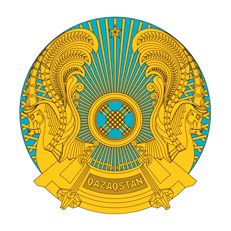 РЕСПУБЛИКАНСКОЕ ГОСУДАРСТВЕННОЕ УЧРЕЖДЕНИЕ«НАЦИОНАЛЬНЫЙ БАНКРЕСПУБЛИКИ КАЗАХСТАН»БАСҚАРМАСЫНЫҢ
ҚАУЛЫСЫ     2022 жылғы  28 ақпан Нұр-Сұлтан қаласыПОСТАНОВЛЕНИЕПРАВЛЕНИЯ№ 19город Нур-Султан   Төраға                                     Ғ. Пірматов 